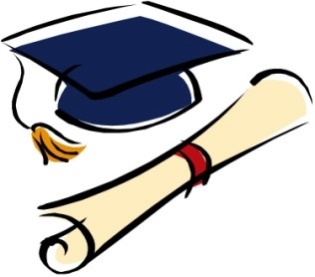 W dniach 19-21 listopada 2019 r. 
będą przeprowadzone próbne egzaminy maturalne wg harmonogramu:
Udział w maturze próbnej jest obowiązkowy. Do egzaminów młodzież przystępuje zgodnie z dokonanym wyborem przedmiotów w deklaracjach wstępnych. Zdający powinien mieć na egzaminie z każdego przedmiotu długopis (lub pióro) z  czarnym tuszem (atramentem) przeznaczony do zapisywania rozwiązań (odpowiedzi). Pozostałe materiały i przybory pomocnicze według przedmiotów egzaminacyjnych: 
Zdający :ma obowiązek zgłosić się na egzamin punktualnie (8.45) z dokumentem stwierdzającym tożsamość (z aktualnym zdjęciem);nie może wnosić do sali egzaminacyjnej żadnych urządzeń telekomunikacyjnych lub  korzystać z nich w tej sali;ma obowiązek zakodować swój arkusz zgodnie z informacją przekazaną przez nauczyciela;ma obowiązek pracować samodzielnie, nie zakłócać pracy innym zdającym.Młodzież klas czwartych, w dniach matur próbnych, rozpoczyna lekcje wg swojego planu i kontynuuje zajęcia lekcyjne po napisanym egzaminie.DataPrzedmiotGodzinaPoziom Czas trwania19.11.2019
(wtorek)Język polski  9.00poziom podstawowy170 minut20.11.2019(środa)Matematyka 9.00poziom podstawowy170 minut21.11.2019(czwartek)Język angielski, język rosyjski9.00poziom podstawowy120 minutTerminy egzaminów próbnych zdawanych na poziomie rozszerzonym  ustalą i podadzą do wiadomości uczący tych przedmiotów nauczyciele.Terminy egzaminów próbnych zdawanych na poziomie rozszerzonym  ustalą i podadzą do wiadomości uczący tych przedmiotów nauczyciele.Terminy egzaminów próbnych zdawanych na poziomie rozszerzonym  ustalą i podadzą do wiadomości uczący tych przedmiotów nauczyciele.Terminy egzaminów próbnych zdawanych na poziomie rozszerzonym  ustalą i podadzą do wiadomości uczący tych przedmiotów nauczyciele.Terminy egzaminów próbnych zdawanych na poziomie rozszerzonym  ustalą i podadzą do wiadomości uczący tych przedmiotów nauczyciele.PrzedmiotPrzybory i materiały pomocniczeZapewniaJęzyk polskiSłownik ortograficzny, słownik poprawnej polszczyzny.SzkołaMatematykaLinijka, cyrkiel, kalkulator prosty.ZdającyMatematykaWybrane wzory matematyczne.SzkołaGeografiaLinijka, kalkulator prosty, lupa.Zdający
BiologiaLinijka, kalkulator prosty.Zdający 
BiologiaWybrane wzory i stałe fizykochemiczne na egzamin maturalny z biologii, chemii i fizyki.Szkoła